84 River Way - Location Plan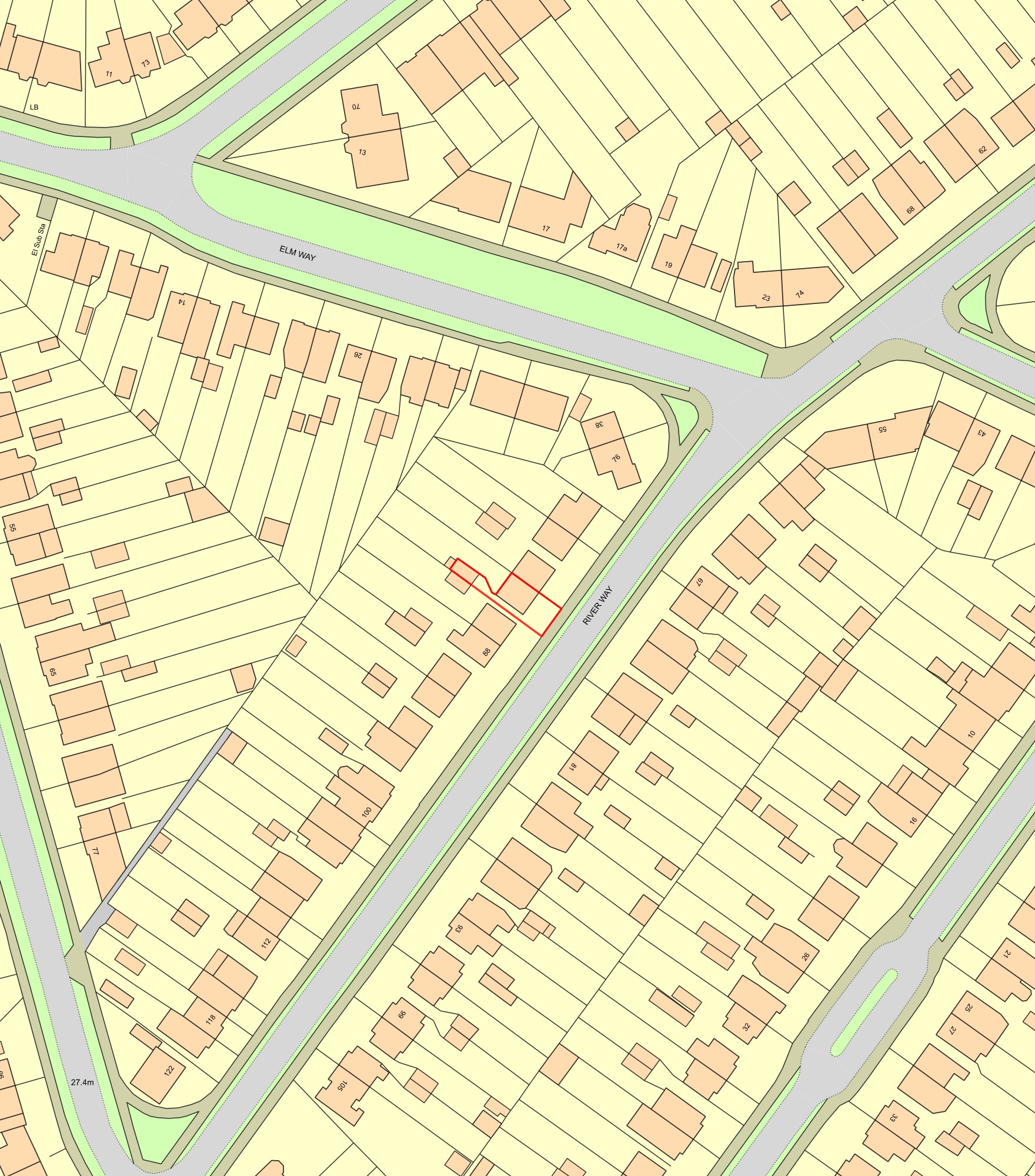                     Plan Produced for:	Elliot Cheesman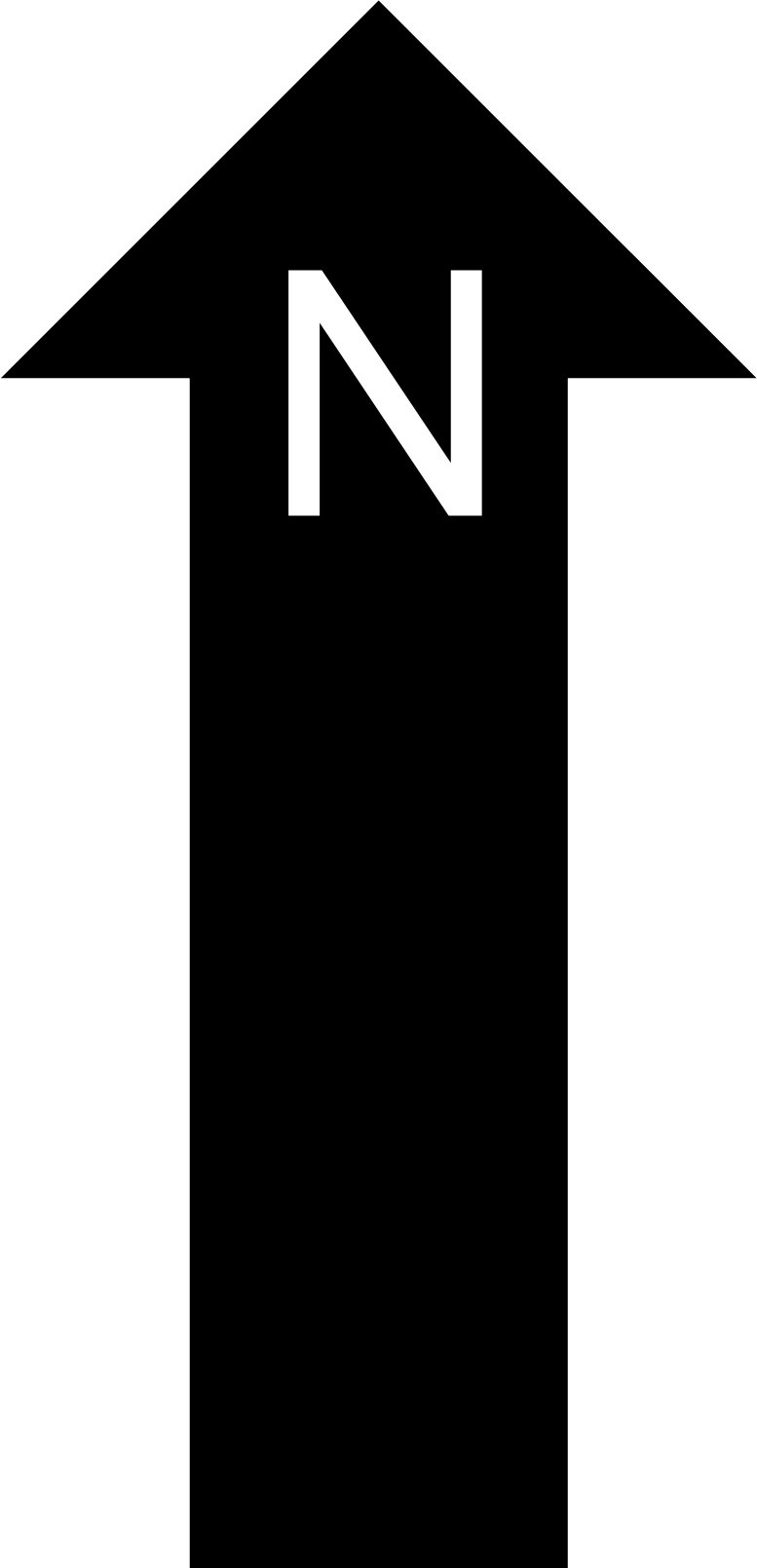 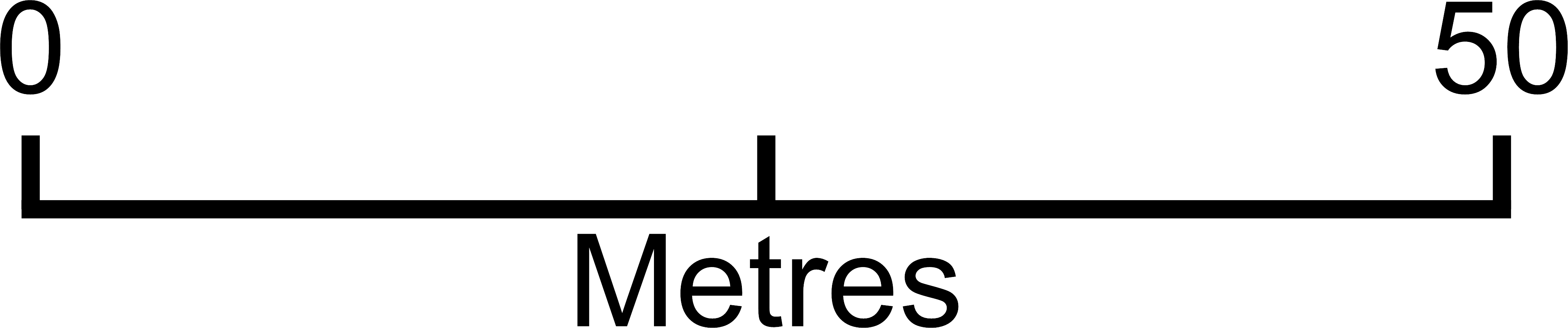 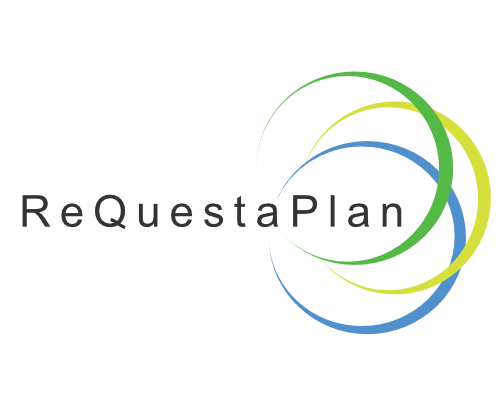 Date Produced:	25 Jan 2021Plan Reference Number:	TQRQM21025191012954Scale:	1:1250 @ A4© Crown copyright and database rights 2019 OS 100042766